À adresser par courriel à : contact@parrainemploi.comToute personne, habitant le département de Loire-Atlantique, qui rencontre des difficultés dans ses recherches d’emploi : discriminations, manque de méthode, manque de réseau, isolement et/ou perte de confiance et de motivation.
Structure prescriptrice : 	 Agence : 	
Nom du Conseiller ou de l’encadrant : 		
Téléphone : 	Mail : 	 Date : 	Nom du bénéficiaire : 	 Prénom :		Téléphone : 	 Mail : 	Adresse : 	 Habitant un quartier prioritaire de la Politique de la Ville (Prioritaire*) /  Allocataire du RSA (Prioritaire*) /  Personne accompagnée par une structure d’insertion socio-professionnelle (Prioritaire*) /  Femme nouvelle arrivante (depuis moins d’un an en Loire-Atlantique) /  Femme en retour à l’emploi (au moins 2 ans d’inactivité professionnelle) /  Jeune /  Senior (+ de 50 ans) /  Personne ayant une RQTH (en recherche d’emploi dans le milieu de travail ordinaire) /  Autre :…………………………………………..				 							* les publics prioritaires sont reçus directement en entretien individuelDomaine(s) visé(s) : 	Poste(s) ciblé(s) : 	Attentes du bénéficiaire : 	Un Parrain 1 emploi 	1 Impasse Joseph Marie Fourage, 44300 Nantes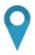 02 40 47 11 12	 contact@parrainemploi.com